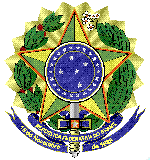 MINISTÉRIO DA EDUCAÇÃOUNIVERSIDADE FEDERAL FLUMINENSEPRO REITORIA DE ADMINISTRAÇÃOPREGÃO ELETRÔNICO Nº 23/2022ANEXO  X DO EDITALMEMÓRIA DE CÁLCULO DA PLANILHA DE CUSTO E FORMAÇÃO DE PREÇOA empresa deverá declarar em qual REGIME DE TRIBUTAÇÃO se enquadra, e não poderá se beneficiar da condição de optante pelo Simples Nacional, salvo as exceções previstas no § 5º-C do art. 18 da Lei Complementar nº 123, de 14 de dezembro de 2006; pois se caso vencedora será obrigatória à exclusão desse regime, logo os custos atribuídos a esta prestação de serviço, com cessão de mão de obra deverão estar corretamente previstos.Módulo 1 – Composição da RemuneraçãoA) Salário Base A empresa deverá indicar qual seu enquadramento sindical, sendo a elaboração de sua proposta de acordo com a convenção coletiva do sindicato relacionado à sua atividade preponderante (Arts. 570, 577 e 581, §2º da CLT, Art. 8º, II, CF e Acórdão TCU 1097/2019, Plenário). Os valores dos salários e benefícios dos profissionais previstos neste Edital foram considerados de acordo com o estabelecido SINDICATO DAS EMP ASSEIO E CONS EST DO RIO DE JANEIRO, por meio da Convenção Coletiva de Trabalho 2020/2021, registrada sob o nº RJ000713/2021.Observação: Conforme Cláusula Terceira da CCT registrada sob o nº RJ000713/2021, o salário dos profissionais será:B e C) Adicional de Insalubridade/PericulosidadeHá previsão de 20% de adicional de insalubridade (Grau médio) conforme Anexo XIV da NR 15 (PORTARIA N.º 12, DE 12 DE NOVEMBRO DE 1979).D) Adicional NoturnoNão há previsão deste custo.E) Adicional de hora noturna reduzidaNão há previsão deste custo.1-A) IntrajornadaNão haverá previsão de indenização pelo intervalor de intrajornadaMédia Mensal de Dias Trabalhados (44 horas semanais) – 2ª a 6ª FeiraConsiderando 8 feriados nacionais, 01 feriado estadual (data magna), 04 feriados municipais (incluindo sexta-feira da paixão).13 feriados por ano, sendo 10 com data fixa.Sendo assim, considerando 05 dias de trabalho (jornada de 44 horas), temos:(a) 10 x (5/7)    = 7,1429    Somando-se aos feriados com data móvel (03):   7,1429 + 3= 10,1429 (por ano)(b) 365:7 = 52,1429   (semanas no ano)(c) 52,1429 x 2 = 104,2858  (dias de final de semana no ano)(d) 104,2858 + 10,1429 = 114,4287 (dias não trabalhados no ano)(e) 365 – 114,4287 = 250,5713 (dias de trabalho no ano)(f) 250,5713 : 12 = 20,88 (MMDT – Média mensal de dias trabalhados)Média Mensal de Dias Trabalhados (44 horas semanais) – 2ª feira à Sábado:Considerando 8 feriados nacionais, 01 feriado estadual (data magna), 04 feriados municipais (incluindo sexta-feira da paixão).13 feriados por ano, sendo 10 com data fixa.Sendo assim, considerando 06 dias de trabalho por semana (jornada de 44 horas), temos:(a) 10 x (6/7)  = 8,5714Somando-se aos feriados com data móvel (03):   8,5714 + 3= 11,5714 (por ano)(b) 365:7 = 52,1429   (semanas no ano)(c) 52,1429 x 1 = 52,1429  (dias de final de semana no ano)(d) 52,1429 + 11,5714 = 63,7143 (dias não trabalhados no ano)(e) 365 – 63,7143 = 301,2857 (dias de trabalho no ano)(f) 301,2857 : 12 = 25,11 (MMDT – Média mensal de dias trabalhados)Média Mensal de Dias Trabalhados (12x36):(a) 365 : 12 = 30,42   (média de dias no mês)(b) 30,42 : 2 = 15,21 (MMDT – Média mensal de dias trabalhado no mês para a jornada 12x36 horas) Modulo 2 – Encargos e Benefícios Anuais, Mensais e DiáriosSubmódulo 2.1 – 13º Salário, Férias e Adicional de FériasNota 1: Como a planilha de custos e formação de preços é calculada mensalmente, provisiona-se proporcionalmente 1/12 (um doze avos) dos valores referentes a gratificação natalina, férias e adicional de férias.Nota 2: O adicional de férias contido no Submódulo 2.1 corresponde a 1/3 (um terço) da remuneração que, por sua vez, é divido por 12 (doze) conforme Nota 1 acima.Nota 3: Levando em consideração a vigência contratual prevista no art. 57 da Lei nº 8.666, de 23 de junho de 1993, a rubrica férias tem como objetivo principal suprir a necessidade do pagamento das férias remuneradas ao final do contrato de 12 meses. Esta rubrica, quando da prorrogação contratual, torna-se custo não renovável.Submódulo 2.2 - Encargos Previdenciários (GPS), Fundo de Garantia por Tempo de Serviço (FGTS) e outras contribuições. Nota 1: Os percentuais dos encargos previdenciários, do FGTS e demais contribuições são aqueles estabelecidos pela legislação vigente.Nota 2: O SAT a depender do grau de risco do serviço irá variar entre 1%, para risco leve, de 2%, para risco médio, e de 3% de risco grave. No caso, consideraremos as alíquotas de 3%, relativa à Locação de mão de obra temporária (CNAE 7820-5-00).Nota 3: Esses percentuais incidem sobre o Módulo 1, o Submódulo 2.1.  Obs.: Incidirá apenas na linha A do Submódulo 2.1 pois, na base de cálculo no primeiro ano, consideraremos que, inicialmente, não haverá prorrogação do contrato e segundo a tabela de incidência do GPS e FGTS não incide sobre indenizações. No segundo ano, no caso de prorrogação, utilizar somente o 1/3 constitucional.OBS.: Para fins de cálculo do GPS, FGTS e outras contribuições (item 2.2 do quadro resumo do Módulo 2), deverá ser considerado o total do Submódulo 2.2 + Incidência do Submódulo 2.2  - Encargos previdenciários (GPS), FGTS e outras contribuições sobre o 13º (décimo terceiro) Salário, Férias e Adicional de Férias (letra C do Submódulo 2.1).Submódulo 2.3 - Benefícios Mensais e DiáriosConforme CCT:Nota 1: Observar a previsão dos benefícios contidos em Acordos, Convenções e Dissídios Coletivos de Trabalho e atentar-se ao disposto no art. 6º da IN 5/2017.A) Transportea.1. Para fins de estimativa, foi considerado o valor referente ao preço da passagem de ônibus em Niterói, considerando duas passagens de ida e duas passagens de volta, com o desconto de 6% do empregado:Fórmula 44h = valor do transporte x nº de passagens por dia x nº de dias trabalhados – (6% x valor salário base) – 6 dias na semana                                              R$ 4,05 x 4 x 25,11 – (6% x valor salário base)Fórmula 44h = valor do transporte x nº de passagens por dia x nº de dias trabalhados – (6% x valor salário base) – 5 dias na semana                                              R$ 4,05 x 4 x 20,88 – (6% x valor salário base)Fórmula 12x36h = valor do transporte x nº de passagens por dia x nº de dias trabalhados – (6% x valor salário base)                                              R$ 4,05 x 4 x 15,21 – (6% x valor salário base)B) Auxílio-alimentação Todos os postosValor referente ao determinado em CCT, cláusula 23ª, R$19,50 (quinze reais) x nº de dias trabalhados (MMDT). =(R$19,50*20,88) Conforme” CCT, Cláusula 23ª, §1Os empregados que laborarem até 4 (quatro) horas, para complementação da jornada normal de trabalho semanal, prevista no Art. 7º, XIII, da Constituição Federal, não farão jus, especificamente naquele dia, ao recebimento do auxílio previsto no caput da presente cláusula.” C) Benefício Social familiarCláusula 29ª da CCT = R$16,00 , sem descontar do trabalhador.D) Seguro de VidaNão há previsão.Módulo 3 – Provisão para RescisãoOBSERVAÇÕES: Nota Técnica nº 652/2017 - MPMódulo 4 – Custo de Reposição de Profissional Ausente Submódulo 4.1 – Ausências LegaisNota 1: Os itens que contemplam o módulo 4 se referem ao custo dos dias trabalhados pelo repositor/substituto, quando o empregado alocado na prestação de serviço estiver ausente, conforme as previsões estabelecidas na legislação.OBSERVAÇÕES:Para o cálculo do custo de reposição do profissional ausente deve-se em primeiro lugar determinar o custo diário daquele que vai fazer a reposição – CDR, que é obtido:                           Custo mensal do repositor (mód. 1 + mód. 2 + mod. 3 + maternidade + mód. 5 – (transp. – aliment. – equip.  – materiais)                                               CDR =                                                 _____________________________________________                                  Dias do mês (30)No cálculo do custo diário de reposição de empregados ausentes, deve-se excluir os custos referentes às verbas que já foram consideradas na composição da planilha e que não deverão ser incluídas no custo do profissional vinculado ao contrato, tais como materiais, equipamentos, vale transporte, auxílio refeição, etc.Deve-se considerar que o afastamento maternidade (4.1 – E) também é componente do custo do repositor. Embora a planilha se refira à própria licença maternidade, esta é paga pela Previdência Social e não pelo empregador, contudo, existem encargos correspondentes ao período do afastamento não cobertos pela previdência, tais como: férias proporcionais, encargos previdenciários, FGTS, e outros.CÁLCULO DO SUBSTITUTO NA COBERTURA DE AFASTAMENTO MATERNIDADE (*)AMT: FPAM + (BMDND x 3,95 x  % a.a AM) : 12 + IAMFPAM (Ferias proporcionais sobre o afastamento maternidade) = [(F + AF) x 3,95/12)]IAM (Incidência do submódulo 2.2 sobre o afastamento maternidade) = [(R + 13º) x %TE (alíquota encargos) x 3,95)] x %AM : 12Submódulo 4.2 – Substituto na IntrajornadaNão haverá previsão de indenização pelo intervalor de intrajornada.Módulo 5 – Insumos DiversosA) UniformesÉ considerado os valores praticados no mercado para uniforme e EPIS Quantidade estimada por ano, sendo 1 (hum) conjunto na admissão e mais 1 (um) conjunto a cada 6 (seis) meses, conforme Cláusula 54ª da CCT 2021/2022.B) EQUIPAMENTOSC) MATERIAISA quantidade de material é meramente estimativa e sugestiva, podendo haver variações no quantitativo e no descritivo a ser consumido.Módulo 6 – Custos Indiretos, Lucro e TributosPara fins de estimativa, os percentuais médios de lucro e custos indiretos foram baseados nos valores praticados nas planilhas de custos por empresas do mesmo ramo de atuação.CÁLCULO CUSTOS INDIRETOS:Cálculo: (Módulo 1 + Módulo 2 + Módulo 3 + Módulo 4 + Módulo 5) x % custos indiretos (média praticada pelas empresas do setor)Proposta 1 (Pregão Eletrônico 11/2020 – UASG 150182) – Ctesa = 4,11%Proposta 2 (Pregão Eletrônico 12/2020 – UASG 150182) – Rio Minas = 4,31%Proposta 3 (Pregão Eletrônico 6/2020 – UASG 150182) – Orbenk = 5%Média = 4,47%CÁLCULO LUCRO:Cálculo: (Módulo 1 + Módulo 2 + Módulo 3 + Módulo 4 + Módulo 5 + Módulo 6-A) x % lucro (média praticada pelas empresas do setor)Proposta 1 (Pregão Eletrônico 11/2020 – UASG 150182) – Ctesa = 2,00%Proposta 2 (Pregão Eletrônico 12/2020 – UASG 150182) – RioMinas = 4,75%Proposta 3 (Pregão Eletrônico 6/2020 – UASG 150182) – Orbenk = 2,43%Média = 3,06%CÁLCULO TRIBUTOS:Fator de divisão: 1 – (Alíquota do PIS + Alíquota da COFINS + Alíquota do ISS) : 100Base de Cálculo: (Módulo 1 + Módulo 2 + Módulo 3 + Módulo 4 + Módulo 5 + Módulo 6-A + Modulo 6-B) : Fator de DivisãoCálculo tributos federais: Base de cálculo x alíquota (PIS e COFINS)Cálculo tributos municipais: Base de cálculo x alíquota (ISS)TributaçãoOs tributos (ISS, COFINS e PIS) foram definidos utilizando o regime de tributação de Lucro REAL e PRESUMIDO, e a licitante deve elaborar sua proposta e, por conseguinte, sua planilha com base no regime de tributação ao qual estará submetido durante a execução do contrato.O ISSQN está sendo cotado conforme a legislação do município de Niterói onde serão prestados os serviços. Os tributos IRPJ e CSLL deixaram de constar na planilha para a empresa que optar pelo regime tributário de LUCRO REAL ou PRESUMIDO, já que estão contidos no lucro bruto apresentado na proposta e em virtude da determinação contida na Súmula do TCU nº 254, Acórdão TCU nº 1591/2008 – Plenário, Acórdão TCU nº 264/2012 – Plenário e Informativo  de Jurisprudência TCU nº 279.O preço ofertado pelos licitantes deve ser comprovadamente suficiente para cumprir suas obrigações legais, sociais e tributárias. O estado não pode contratar quem apresentar PCFP que demonstre que a contratação ensejará operar em prejuízo. Este é o conceito de inexequibilidade previsto no subitem 9.2 do Anexo VII-A da IN 05/2017 da SEGES/MP. A LICITANTE deverá comprovar, por meio de documentação hábil (DCTF, GFIP, EFD etc), a opção aos regimes acima elencados, a fim de que se possa certificar que as alíquotas do PIS e da COFINS e da Contribuição Social consignadas na planilha conferem com sua opção tributária.As empresas tributadas pelo regime de incidência não-cumulativa de PIS e COFINS devem cotar os percentuais que representem a média das alíquotas efetivamente recolhidas nos 12 (doze) meses anteriores à apresentação da proposta, tendo em vista que as Leis 10.637/2002 e 10.833/2003, apurada com base nos dados da Escrituração Fiscal Digital da Contribuição para o PIS/PASEP e para a COFINS (EFD-Contribuições), cujos respectivos registros deverão ser remetidos juntamente com a proposta e as planilhas.Caso a LICITANTE tenha recolhido tributos pelo regime de incidência não-cumulativa em apenas alguns meses do período que deve ser considerado para o cálculo do percentual médio efetivo (12 meses anteriores à data da proposta), poderá apresentar o cálculo considerando apenas os meses em que houve recolhimento.CATEGORIASALÁRIO (R$)REFERÊNCIA Auxiliar de BiotérioR$1.301,00CCT 2021/2022 – RJ000713/2020ITEMDESCRIÇÃODESCRIÇÃO%MEMÓRIA DE CÁLCULO FUNDAMENTOA13º Salário13º Salário8,33DTS = 1/12 x RemuneraçãoArt.7º, VIII, CF/88BFérias e Adicional de FériasFérias e Adicional de Férias12,10FAF = 1/11 x R + 1/3 x 1/11 x R% Conta Vinculada- Anexo XII da IN nº 05/2017TotalTotalTotal20,43CCIncidência do Submódulo 2.2 - Encargos previdenciários (GPS), FGTS e outras contribuições7,82=Total da remuneração x Percentual da tabela do Anexo XII% Conta Vinculada- Anexo XII da IN nº 05/2017% Conta Vinculada- Anexo XII da IN nº 05/2017ITEMDESCRIÇÃO%MEMÓRIA DE CALCULO FUNDAMENTOAINSS20,0Total da remuneração x %Art.22, Inciso I da Lei 8.212/91BSALÁRIO EDUCAÇÃO2,50Total da remuneração x %Art.3º, Inciso I, Decreto 87.043/82CSeguro de Acidente de Trabalho (SAT)6,0 Total da remuneração x %RAT: 1%, 2% ou 3% x FAP: 0,5 a 2% CNAE 7820-5/00= RAT 3% x 2% FAP (considerando a maior) RATxFAT – Fundamentação: art. 22, inciso II, alíneas ‘b’ e ‘c’, da Lei nº 8.212/91. Conforme GFIP do mês anterior à data da proposta – Para estimativa, considerado o maior valor possível.DSESC OU SESI1,50Total da remuneração x %Art.3º, da lei 8036/90ESENAI OU SENAC1,00Total da remuneração x %Decreto 2.318/86FSEBRAE0,60Total da remuneração x %Art.8º, Lei 8029/90 e Lei 8154/90GINCRA0,20Total da remuneração x %Lei 7787/89 e DL 1146/70HFGTS8,00Total da remuneração x %Art.15, da Lei 8036/90 e Art.7º III, CFTotal39,802.3BENEFÍCIOS MENSAIS E DIÁRIOSVALOR (R$) ATransportevalor do transporte x nº de passagens por dia x nº de dias trabalhados – (6% x valor salário base)BAuxílio Refeição/Alimentaçãovalor do vale alimentação mensal (R$ 19,50) x nº de dias de trabalho (Clausula 23ª da CCT)CAssistência médica e familiar (Benefício Social Familiar)Cláusula 29ª da CCT =  R$16,00, vedado qualquer desconto do trabalhadorDSeguro de VidaTotalTotal3PROVISÃO PARA RESCISÃOMEMÓRIA DE CÁLCULO FUNDAMENTOAAviso prévio indenizado[(Remuneração + 13º + Férias + 1/3 constitucional) / meses do ano] x indicador de rotatividade de dispensa sem justa causa = 5%Art. 7º, XXI, CF/88,477, 487 e 491 CLTBIncidência do FGTS sobre o Aviso prévio indenizado.[(Remuneração + 13º) / 12)] x 5% x 8%Súmula nº 305 do TSTCMulta do FGTS e Contribuição Social sobre Aviso Prévio Indenizado - 5%Zerado. Consideramos a tabela de percentual da Conta Vinculada, Anexo XII, devido a ser proposto percentual único para a multa. Independente da quantidade de API e APT e da rotatividade do contrato, a multa, por ser linear, será calculada considerando 100% dos empregados.Leis n.ºs 8.036/90 e9.491/97DAviso Prévio Trabalhado[(Remuneração + benefícios mensais e diários não dedutíveis, ex. beneficio social familiar) / dias do mês) / meses do ano] x 7 dias de redução da jornada.Art. 7º, XXI, CF/88,477, 487 e 491 CLT.EIncidência dos encargos do Submódulo 2.2 sobre Aviso Prévio Trabalhado.[(Remuneração / dias do mês) / meses do ano] x 7 dias de redução da jornada x 8%-FMulta FGTS e Contribuição Social sobre o Aviso Prévio Trabalhado – 100%Consideramos a tabela de percentual da Conta Vinculada, Anexo XII, devido a ser proposto percentual único para a multa. Independente da quantidade de API e APT e da rotatividade do contrato, a multa, por ser linear, será calculada considerando 100% dos empregados.Remuneração x 4% (Anexo XII, IN 05/2017)Art. 7º, XXI, CF/88,477, 487 e 491 CLT.Total4.1Ausências LegaisMEMÓRIA DE CÁLCULO FUNDAMENTOASubstituto na cobertura de FériasEsse custo será zerado no primeiro ano.-BSubstituto na cobertura de Ausências LegaisAL= nDR(AL) x CDR / 12Art. 473 da CLT / Acórdão TCU 1.753/2008:  Calculado segundo estimativa do MPOG (manual de preenchimento, pg 54).nDR(AL) - nº médio anual de dias de ausências legais por ano = 2,96CSubstituto na cobertura de Licença-PaternidadeLP= nDR(LP) x % LP x CDR/12Art. 7º, XIX, CF/88 e10, § 1º, da CLT.Manual de Preenchimento de Planilhas do MPOG 2011 (pg 27): 1,5% dos trabalhadores tem filhos. Sendo 5 dias (nº de dias corridos de licença).DSubstituto na cobertura de Ausência por acidente de trabalhoAT= nDR(AT) x % AT x CDR/12Arts. 19 a 23 c/c § 2º, Art. 43 da Lei 8.213/91.Manual de Preenchimento de Planilhas do MPOG 2011 (pg 28): 0,78% dos empregados se acidentam; Sendo 15 dias (nº de dias corridos de licença pagos pelo empregador).ESubstituto na cobertura de Afastamento Maternidade (*) AMT: FPAM + (BMDND x 3,95 x  % a.a AM) : 12 + IAMArt. 6º e 201 da CF, art. 392 da CLT.Considerando os dados do IBGE 2021, a taxa de fecundidade no estado do Rio de Janeiro é de 1,72% <https://www.ibge.gov.br/apps/populacao/projecao/>. Acesso em 23/05/2021); Considerando dados de contratos anteriores com tipo de serviço assemelhado, temos que aproximadamente 12% de mulheres do número total de trabalhadores. Sendo assim, a percentagem de afastamento maternidade é de 12% x 1,72% = 0,21%FSubstituto na cobertura de Outras ausências (especificar)-TotalCOMPOSIÇÃO DE CUSTO DE UNIFORME E EPIS PARA O CARGO DE AUXILIAR DE SERVIÇOS BIOTÉRIOCOMPOSIÇÃO DE CUSTO DE UNIFORME E EPIS PARA O CARGO DE AUXILIAR DE SERVIÇOS BIOTÉRIOCOMPOSIÇÃO DE CUSTO DE UNIFORME E EPIS PARA O CARGO DE AUXILIAR DE SERVIÇOS BIOTÉRIOCOMPOSIÇÃO DE CUSTO DE UNIFORME E EPIS PARA O CARGO DE AUXILIAR DE SERVIÇOS BIOTÉRIOCOMPOSIÇÃO DE CUSTO DE UNIFORME E EPIS PARA O CARGO DE AUXILIAR DE SERVIÇOS BIOTÉRIOCOMPOSIÇÃO DE CUSTO DE UNIFORME E EPIS PARA O CARGO DE AUXILIAR DE SERVIÇOS BIOTÉRIOCOMPOSIÇÃO DE CUSTO DE UNIFORME E EPIS PARA O CARGO DE AUXILIAR DE SERVIÇOS BIOTÉRIOCOMPOSIÇÃO DE CUSTO DE UNIFORME E EPIS PARA O CARGO DE AUXILIAR DE SERVIÇOS BIOTÉRIOCOMPOSIÇÃO DE CUSTO DE UNIFORME E EPIS PARA O CARGO DE AUXILIAR DE SERVIÇOS BIOTÉRIOCOMPOSIÇÃO DE CUSTO DE UNIFORME E EPIS PARA O CARGO DE AUXILIAR DE SERVIÇOS BIOTÉRIOCOMPOSIÇÃO DE CUSTO DE UNIFORME E EPIS PARA O CARGO DE AUXILIAR DE SERVIÇOS BIOTÉRIOITEMDISCRIMINAÇÃO UNIFORMEUNID.QT. INICIALQT. SEMESTREQUANT. ANUAL POR FUNCIONÁRIOVALOR UNITÁRIOVALOR UNITÁRIOVALOR TOTALVALOR TOTAL1Calça comprida com elastico e cordão, tecido em brim profissional e resistente 100% (base 518 da Santista) Tamanhos P.M.G.GG, adequado ao padrão fisico do contratadoUNID.314R$ 42,00R$ 42,00R$ 168,00R$ 168,002Camisa manga curta, gola polo , 100% algodão, azul royal, com bolso frontal superior e logotipo da empresaUNID.426R$ 34,10R$ 34,10R$ 204,60R$ 204,603Camiseta de manga curta, gola em V, 100% algodão, azul royal, com logotipo da empresaUNID.426R$ 31,50R$ 31,50R$ 189,00R$ 189,004Jaqueta de moletom lisa, com zíper de metal, sem capuz, com bolsos, punho sanfonado, 100% algodão, cor azul royal.UNID.101R$ 55,39R$ 55,39R$ 55,39R$ 55,395Meia sport branca, cano longo, 100% algodãopar8412R$ 3,75R$ 3,75R$ 45,00R$ 45,006Crachá com cordão e fototransparente.UNID.101R$ 1,58R$ 1,58R$ 1,58R$ 1,587Botina com solado poliuretano masculino e feminino. Couro especial extra macio, sola antiderrapante, palmilha anatomica, proteção de metal nos dedos ,sub-palmilha em E.V.A. sem cadarço na cor preta. Conforme regulamentação NBR 12594/1992 -par213R$ 53,52R$ 53,52R$ 160,56R$ 160,568Toalha de banho 100% algodãoUNID.213R$ 18,75R$ 18,75R$ 56,25R$ 56,259Máscara tripla descartável com elástico e clipe nasal, 100% polipropilenocaixa com 50 unidades336R$ 8,17R$ 8,17R$ 49,02R$ 49,0210Luva  de latex para procedimento não cirurgico (unid)Pcte 100 unid5510R$ 21,71R$ 21,71R$ 217,10R$ 217,1011Avental de segurança à base de PVC com forro de poliéster, impermeável; tipo açougueiro, cor branca – mínimo 1,50 m de comprimento. und213R$ 20,96R$ 20,96R$ 62,88R$ 62,8812Luva de latex forrada de algodão flocado - grande resistência a rasgos par6612R$ 6,30R$ 6,30R$ 75,60R$ 75,6013Luva de poliamida/borracha natural com revestimento de borracha natural forro de manta acrilica - proteção ao calor até 250 °Cpar6612R$ 8,60R$ 8,60R$ 103,20R$ 103,2014Protetor Facial WP96 com suspensão com catraca. Visor em policarbonato transparente. Ajuste da circunferência para melhor conforto.UNID.448R$ 13,34R$ 13,34R$ 106,72R$ 106,7215Touca descartável em TNT com elástico caixa com 100 und448R$ 11,12R$ 11,12R$ 88,96R$ 88,9616Máscara PFF-2: Respirador semi-facial descartável, PFF-2 (equivalente à N95 americana), valvulado, com Sistema anti-embaçante. Referencias: Marca 3M, modelo Aura 9320+BR Marca 3M, modelo 1860und200200400R$ 2,11R$ 2,11R$ 844,00R$ 844,0017Óculos de segurança com lente em policarbonato, tratamento anti-risco, antiembaçante e UV, com protetor nasal e haste regulável.und224R$ 4,99R$ 4,99R$ 19,96R$ 19,9618Luvas Nitrílicas, cano longo (46 cm), para procedimentos não cirúrgicos, sem talco, ambidestra, não estéril.caixa com 100 und448R$ 37,87R$ 37,87R$ 302,96R$ 302,9619Macacão autoclavável, impermeável em polietileno ou Tyvec, com proteção para membros superiores e inferiores. Com capuz, costura termoselada, lapela adesiva para proteção do zíper frontal e laços nos polegares. Com elástico no capuz, punhos e tornozelos. Com comprovada proteção química contra jatos líquidos (tipo 3), líquidos pulverizados (tipo 4) e contra aerossol de partículas sólidas (tipo 5). Com comprovada proteção para trabalho com materiais biológicos infectantes de acordo com normas internacionais (norma EM14126). Com certificado de aprovação (CA) válido e vigenteund224R$ 13,98R$ 13,98R$ 55,92R$ 55,9220Pró-pé descartável branco, não estéril, gramatura 30; formato anatômico; soldado eletronicamente por ultrassom; baixo desprendimento de partículas; 100% polipropileno; com elástico na boca.; Unidcaixa com 100 und336R$ 13,63R$ 13,63R$ 81,78R$ 81,7821Avental de segurança térmico, impermeável, para proteção contra o risco de queimaduras. Resistente ao calor de 121°C de autoclave. Proporcionam elevado conforto e eficiente proteção contra o calor irradiado e projeções de líquidos quentes ou vapores. Confeccionado em couro, medindo 1,20cm de altura e 0,60cm de largura. Unid.UNID.213R$ 53,56R$ 53,56R$ 160,68R$ 160,6822Protetor auditivo de segurança circumauricular,leve, haste de metal constituído por 2 abafadores de ruído, redução 20 dB (unid)UNID.112R$ 33,65R$ 33,65R$ 67,30R$ 67,30Valor anual por funcionárioValor anual por funcionárioValor anual por funcionárioValor anual por funcionárioValor anual por funcionárioValor anual por funcionárioValor anual por funcionárioR$ 3.116,46R$ 3.116,46Valor mensal por funcionárioValor mensal por funcionárioValor mensal por funcionárioValor mensal por funcionárioValor mensal por funcionárioValor mensal por funcionárioValor mensal por funcionárioR$ 259,71R$ 259,71ESTIMATIVA DE CUSTO DE EQUIPAMENTO ESTIMATIVA DE CUSTO DE EQUIPAMENTO ESTIMATIVA DE CUSTO DE EQUIPAMENTO ESTIMATIVA DE CUSTO DE EQUIPAMENTO ESTIMATIVA DE CUSTO DE EQUIPAMENTO ESTIMATIVA DE CUSTO DE EQUIPAMENTO ESTIMATIVA DE CUSTO DE EQUIPAMENTO ESTIMATIVA DE CUSTO DE EQUIPAMENTO ITEMVEÍCULOS / EQUIPAMENTOSUNIDADEQUANT.VALORVALORVALORITEMVEÍCULOS / EQUIPAMENTOSUNIDADEQUANT.UNITÁRIOPARCIALPARCIAL1Relógio de ponto eletrônicounid.2 R$       1.249,58  R$       2.499,16  R$       2.499,16 Depreciação do Relógio de Ponto Cód 8471 - 60 mesesDepreciação do Relógio de Ponto Cód 8471 - 60 mesesDepreciação do Relógio de Ponto Cód 8471 - 60 mesesDepreciação do Relógio de Ponto Cód 8471 - 60 mesesDepreciação do Relógio de Ponto Cód 8471 - 60 mesesDepreciação do Relógio de Ponto Cód 8471 - 60 mesesR$ 416,53R$ 416,53Total dos equipamentos por mêsTotal dos equipamentos por mêsTotal dos equipamentos por mêsTotal dos equipamentos por mêsTotal dos equipamentos por mêsTotal dos equipamentos por mêsR$ 416,53R$ 416,53Custo por posto  = Soma da depreciação por 14 AuxiliaresCusto por posto  = Soma da depreciação por 14 AuxiliaresCusto por posto  = Soma da depreciação por 14 AuxiliaresCusto por posto  = Soma da depreciação por 14 AuxiliaresCusto por posto  = Soma da depreciação por 14 AuxiliaresCusto por posto  = Soma da depreciação por 14 AuxiliaresR$ 29,75R$ 29,75Depreciação com base na INSTRUÇÃO NORMATIVA RFB Nº 1700, DE 14 DE MARÇO DE 2017 da Secretaria da Receita Federal do BrasilDepreciação com base na INSTRUÇÃO NORMATIVA RFB Nº 1700, DE 14 DE MARÇO DE 2017 da Secretaria da Receita Federal do BrasilDepreciação com base na INSTRUÇÃO NORMATIVA RFB Nº 1700, DE 14 DE MARÇO DE 2017 da Secretaria da Receita Federal do BrasilDepreciação com base na INSTRUÇÃO NORMATIVA RFB Nº 1700, DE 14 DE MARÇO DE 2017 da Secretaria da Receita Federal do BrasilDepreciação com base na INSTRUÇÃO NORMATIVA RFB Nº 1700, DE 14 DE MARÇO DE 2017 da Secretaria da Receita Federal do BrasilDepreciação com base na INSTRUÇÃO NORMATIVA RFB Nº 1700, DE 14 DE MARÇO DE 2017 da Secretaria da Receita Federal do BrasilDepreciação com base na INSTRUÇÃO NORMATIVA RFB Nº 1700, DE 14 DE MARÇO DE 2017 da Secretaria da Receita Federal do BrasilDepreciação com base na INSTRUÇÃO NORMATIVA RFB Nº 1700, DE 14 DE MARÇO DE 2017 da Secretaria da Receita Federal do BrasilCOMPOSIÇÃO DE CUSTO DE MATERIAIS  PARA O CARGO DE AUXILIAR DE SERVIÇOS BIOTÉRIOCOMPOSIÇÃO DE CUSTO DE MATERIAIS  PARA O CARGO DE AUXILIAR DE SERVIÇOS BIOTÉRIOCOMPOSIÇÃO DE CUSTO DE MATERIAIS  PARA O CARGO DE AUXILIAR DE SERVIÇOS BIOTÉRIOCOMPOSIÇÃO DE CUSTO DE MATERIAIS  PARA O CARGO DE AUXILIAR DE SERVIÇOS BIOTÉRIOCOMPOSIÇÃO DE CUSTO DE MATERIAIS  PARA O CARGO DE AUXILIAR DE SERVIÇOS BIOTÉRIOCOMPOSIÇÃO DE CUSTO DE MATERIAIS  PARA O CARGO DE AUXILIAR DE SERVIÇOS BIOTÉRIOCOMPOSIÇÃO DE CUSTO DE MATERIAIS  PARA O CARGO DE AUXILIAR DE SERVIÇOS BIOTÉRIOCOMPOSIÇÃO DE CUSTO DE MATERIAIS  PARA O CARGO DE AUXILIAR DE SERVIÇOS BIOTÉRIOITEMDISCRIMINAÇÃO UNIFORMEUNID.QT. INICIALQT. SEMESTREQUANT. ANUAL POR FUNCIONÁRIOVALOR UNITÁRIOVALOR TOTAL1Papel grau cirurgico - Rolo medindo 600mmX100metros (unid)ROLO336R$ 34,69R$ 208,142Sacos plasticos de alta resistência para uso em autoclave - Pacotes com 20 unidades com capacidade para 100 litrosPCT6612R$ 20,46R$ 245,523Fita de autoclave - Rolo medindo 19mm X 30 m (unid)UNID.6612R$ 3,36R$ 40,324Tecido não tecido (TNT) - Rolos de Tecido não tecido liso gramatura 100 medindo 1,40m x 50 mtROLO224R$ 77,42R$ 309,685Barbante de algodão cru - Rolo 100 metrosROLO448R$ 5,44R$ 43,526Água sanitária - Água sanitária, germicida e bactericidaGalão 5 Litros6612R$ 7,07R$ 84,847Álcool etílico na diluição de 70%Litro121224R$ 7,76R$ 186,248Detergente biodegradável, neutroGalão 5 Litros6612R$ 9,01R$ 108,129Sabão de coco líquido para lavagem de uniformesLitro6612R$ 20,38R$ 244,5610Escada com 05 degrausUNID.101R$ 216,48R$ 216,4811Desinfetante de superfícies (Virkon®) - Desinfetante de superfícies (Virkon®) – Permite limpeza e desinfecção em única etapa. Não libera cloro, aplicável em estruturas metálicas sem causar danos.Litro6612R$ 30,27R$ 363,2412Esponja para lavar gaiolas - Esponja macia para lavar gaiolas em poliuretanono e Fibra de PoliesterPact 3 unidades121224R$ 1,78R$ 42,7213Espátula plástica para raspagem - Medidas de 10 a 20 cmUNID.6612R$ 4,78R$ 57,3614Panos de primeira qualidade para limpezaUNID.121224R$ 4,92R$ 118,0815Papel alumínio (unid) - Rolo de papel aluminio 45 cm X 7,5 mROLO121224R$ 4,41R$ 105,8416Saco de linho cru (unid) - Saco de linho cru, absorvível, medida 75x60cm, peso líquido 150g, para enxugar pisoUNID.121224R$ 5,79R$ 138,9617Saco plástico cor preta (100 litros) - Saco plástico cor preta, para lixo, capacidade 100 litros, norma ABNT, medida 75x95cm, espessura 0,12Pact 100 unid.6612R$ 22,74R$ 272,8818Saco plástico cor preta (50 litros) - Saco plástico cor preta, para lixo, capacidade 50 litros, medida 63x80cm, espessura 0,08Pact 100 unid.6612R$ 7,99R$ 95,8819Vassoura de plastico (unid)UNID.336R$ 6,44R$ 38,6420Escova para lavar bebedouros (unid) - Escova para lavar bebedouros  com cerdas em PET e cabo em poliestireno com orifício para que possa ser pendurado.UNID.6612R$ 2,11R$ 25,3221Escova para limpar bico dos bebedouros (unid) - Escova para lavar buretas, encontrada em material de laboratórioUNID.6612R$ 8,16R$ 97,9222Pá de lixo cabo longo (unid) - Pá de lixo cabo longo confeccionada em plástico de boa qualidade medindo cerda de:  Pá – 26 x 25 x 8,5cm e o Cabo – 90 x 2,1 x 2,1cmUNID.6612R$ 4,14R$ 49,6823Saco plástico cor branco leitoso (50 litros) - Saco plástico cor branco leitoso, para lixo, capacidade de 50 litros, norma ABNT, medida 75x95cm, espessura 0,12Pact 100 unid.6612R$ 21,15R$ 253,80Valor anual por funcionárioValor anual por funcionárioValor anual por funcionárioValor anual por funcionárioValor anual por funcionárioValor anual por funcionárioR$ 3.347,74Valor mensal por funcionárioValor mensal por funcionárioValor mensal por funcionárioValor mensal por funcionárioValor mensal por funcionárioValor mensal por funcionárioR$ 278,986CUSTOS INDIRETOS, TRIBUTOS E LUCRO REALMEMÓRIA DE CÁLCULO ACustos IndiretosConforme valor pesquisado, será considerado a alíquota 4,47%BLucroConforme valor pesquisado, será considerado a alíquota 3,06%CTributosC.1. Tributos federais IR = 4,80%, CSLL = 1%, PIS = 0,65% e COFINS = 3,00% - 9,45%C.2. Tributos estaduais(ESPECIFICAR)C.3 Tributos municipais(ISS = 5,00%)Total6CUSTOS INDIRETOS, TRIBUTOS E LUCRO PRESUMIDOMEMÓRIA DE CÁLCULO ACustos IndiretosConforme valor pesquisado, será considerado a alíquota 4,47%BLucroConforme valor pesquisado, será considerado a alíquota 3,06%CTributosC.1. Tributos federais (PIS = 0,65% e COFINS = 3,00%)C.2. Tributos estaduais(ESPECIFICAR)C.3 Tributos municipais(ISS = 5,00%)Total